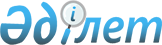 Шортанды аудандық мәслихатының 2019 жылғы 25 желтоқсандағы № С-52/2 "2020-2022 жылдарға арналған кенттердің, ауылдық округтердің бюджеттері туралы" шешіміне өзгерістер мен толықтырулар енгізу туралыАқмола облысы Шортанды аудандық мәслихатының 2020 жылғы 13 сәуірдегі № С-55/2 шешімі. Ақмола облысының Әділет департаментінде 2020 жылғы 13 сәуірде № 7804 болып тіркелді
      Қазақстан Республикасының 2008 жылғы 4 желтоқсандағы Бюджет кодексінің 104, 109-1 баптарына, "Қазақстан Республикасындағы жергілікті мемлекеттік басқару және өзін-өзі басқару туралы" Қазақстан Республикасының 2001 жылғы 23 қаңтардағы Заңының 6 бабының 1 тармағының 1) тармақшасына сәйкес, Шортанды аудандық мәслихаты ШЕШІМ ҚАБЫЛДАДЫ:
      1. Шортанды аудандық мәслихатының "2020-2022 жылдарға арналған кенттердің, ауылдық округтердің бюджеттері туралы" 2019 жылғы 25 желтоқсандағы № С-52/2 (Нормативтік құқықтық актілерді мемлекеттік тіркеу тізілімінде № 7633 тіркелген, 2020 жылғы 16 қаңтарда Қазақстан Республикасы нормативтік құқықтық актілерінің электрондық түрдегі эталондық бақылау банкінде жарияланған) шешіміне келесі өзгерістер мен толықтырулар енгізілсін:
      1 тармақтың 1), 2), 4), 5) тармақшалары жаңа редакцияда жазылсын:
      "1) кірістер – 109 232 мың теңге, соның ішінде:
      салықтық түсімдер – 29 642 мың теңге;
      трансферттер түсімі – 79 590 мың теңге;
      2) шығындар – 118 444,6 мың теңге;
      4) бюджет тапшылығы (профициті) – (-9 212,6) мың теңге;
      5) бюджет тапшылығын қаржыландыру (профицитін пайдалану) – 9 212,6 мың теңге.";
      2 тармақтың 1), 2), 4), 5) тармақшалары жаңа редакцияда жазылсын:
       "1) кірістер – 22 576 мың теңге, соның ішінде:
      салықтық түсімдер – 10 874 мың теңге;
      трансферттер түсімі – 11 702 мың теңге;
      2) шығындар – 22 576,8 мың теңге;
      4) бюджет тапшылығы (профициті) – (-0,8) мың теңге;
      5) бюджет тапшылығын қаржыландыру (профицитін пайдалану) – 0,8 мың теңге.";
      3 тармақтың 1), 2), 4), 5) тармақшалары жаңа редакцияда жазылсын:
       "1) кірістер – 28 366 мың теңге, соның ішінде:
      салықтық түсімдер – 8 516 мың теңге;
      трансферттер түсімі – 19 850 мың теңге;
      2) шығындар – 28 374,8 мың теңге;
      4) бюджет тапшылығы (профициті) – (-8,8) мың теңге;
      5) бюджет тапшылығын қаржыландыру (профицитін пайдалану) – 8,8 мың теңге.";
      4 тармақтың 1), 2), 4), 5) тармақшалары жаңа редакцияда жазылсын:
       "1) кірістер – 17 756 мың теңге, соның ішінде:
      салықтық түсімдер – 4 015 мың теңге;
      трансферттер түсімі – 13 741 мың теңге;
      2) шығындар – 17 757 мың теңге;
      4) бюджет тапшылығы (профициті) – (-1) мың теңге;
      5) бюджет тапшылығын қаржыландыру (профицитін пайдалану) – 1 мың теңге.";
      5 тармақтың 1), 2), 4), 5) тармақшалары жаңа редакцияда жазылсын:
       "1) кірістер – 24 196 мың теңге, соның ішінде:
      салықтық түсімдер – 6 477 мың теңге;
      трансферттер түсімі – 17 719 мың теңге;
      2) шығындар – 24 366,6 мың теңге;
      4) бюджет тапшылығы (профициті) – (-170,6) мың теңге;
      5) бюджет тапшылығын қаржыландыру (профицитін пайдалану) – 170,6 мың теңге.";
      6 тармақтың 1), 2), 4), 5) тармақшалары жаңа редакцияда жазылсын:
       "1) кірістер – 15 897 мың теңге, соның ішінде:
      салықтық түсімдер – 4 695 мың теңге;
      трансферттер түсімі – 11 202 мың теңге;
      2) шығындар – 15 897,2 мың теңге;
      4) бюджет тапшылығы (профициті) – (-0,2) мың теңге;
      5) бюджет тапшылығын қаржыландыру (профицитін пайдалану) – 0,2 мың теңге.";
      7 тармақтың 1), 2) тармақшалары жаңа редакцияда жазылсын:
       "1) кірістер – 15 232 мың теңге, соның ішінде:
      салықтық түсімдер – 4 155 мың теңге;
      трансферттер түсімі – 11 077 мың теңге;
      2) шығындар – 15 232 мың теңге;";
      9 тармақтың 1), 2) тармақшалары жаңа редакцияда жазылсын:
       "1) кірістер – 15 430 мың теңге, соның ішінде:
      салықтық түсімдер – 1 154 мың теңге;
      трансферттер түсімі – 14 276 мың теңге;
      2) шығындар – 15 430 мың теңге;";
      10 тармақтың 1), 2) тармақшалары жаңа редакцияда жазылсын:
       "1) кірістер – 16 600 мың теңге, соның ішінде:
      салықтық түсімдер – 2 162 мың теңге;
      трансферттер түсімі – 14 438 мың теңге;
      2) шығындар – 16 600 мың теңге;";
      11 тармақтың 1), 2) тармақшалары жаңа редакцияда жазылсын:
       "1) кірістер – 14 039 мың теңге, соның ішінде:
      салықтық түсімдер – 1 210 мың теңге;
      трансферттер түсімі – 12 829 мың теңге;
      2) шығындар – 14 039 мың теңге;";
      келесі мазмұндағы 14-1 тармағымен толықтырылсын:
      "14-1. 2020 жылға арналған кенттердің, ауылдық округтердің бюджеттерінде аудаңдық бюджеттен нысаналы трансферттер 36 қосымшаға сәйкес есепке алынсын.";
      көрсетілген шешімнің 1, 4, 7, 10, 13, 16, 19, 25, 28, 31, 35 қосымшалары осы шешімнің 1, 2, 3, 4, 5, 6, 7, 8, 9, 10, 11 қосымшаларына сәйкес жаңа редакцияда жазылсын;
      осы шешімнің 12 қосымшасына сәйкес көрсетілген шешім 36 қосымшамен толықтырылсын.
      2. Осы шешім Ақмола облысының Әділет департаментінде мемлекеттік тіркелген күнінен бастап күшіне енеді және 2020 жылдың 1 қаңтарынан бастап қолданысқа енгізіледі.
      "КЕЛІСІЛДІ" 2020 жылға арналған Шортанды кентінің бюджеті 2020 жылға арналған Жолымбет кентінің бюджеті 2020 жылға арналған Дамса ауылдық округінің бюджеті 2020 жылға арналған Новокубанка ауылдық округінің бюджеті 2020 жылға арналған Бозайғыр ауылдық округінің бюджеті 2020 жылға арналған Бектау ауылдық округінің бюджеті 2020 жылға арналған Петровка ауылдық округінің бюджеті 2020 жылға арналған Раевка ауылдық округінің бюджеті 2020 жылға арналған Пригородный ауылдық округінің бюджеті 2020 жылға арналған Новоселовка ауылдық округінің бюджеті 2020 жылға арналған облыстық бюджеттен нысаналы трансферттер 2020 жылға арналған аудандық бюджеттен нысаналы трансферттер
					© 2012. Қазақстан Республикасы Әділет министрлігінің «Қазақстан Республикасының Заңнама және құқықтық ақпарат институты» ШЖҚ РМК
				
      Шортанды аудандық
мәслихатының сессия
төрайымы

А.Фурта

      Шортанды аудандық
мәслихатының хатшысы

Д.Отаров

      Шортанды ауданының әкімдігі
Шортанды аудандық
мәслихатының
2020 жылғы 13 сәуірдегі
№ С-55/2 шешіміне1 қосымша
Шортанды аудандық
мәслихатының
2019 жылғы 25 желтоқсандағы
№ С-52/2 шешіміне
1 қосымша
Функционалдық топ 

Санаты
Функционалдық топ 

Санаты
Функционалдық топ 

Санаты
Функционалдық топ 

Санаты
Функционалдық топ 

Санаты
Сома, мың теңге
Функционалдық кіші топ 
Функционалдық кіші топ 
Функционалдық кіші топ 
Функционалдық кіші топ 
Сома, мың теңге
Сыныбы 
Сыныбы 
Сыныбы 
Сыныбы 
Сома, мың теңге
Бюджеттік бағдарламалардың әкімшісі
Бюджеттік бағдарламалардың әкімшісі
Бюджеттік бағдарламалардың әкімшісі
Сома, мың теңге
Кіші сыныбы 
Кіші сыныбы 
Кіші сыныбы 
Сома, мың теңге
Бағдарлама
Бағдарлама
Сома, мың теңге
1
2
3
4
5
6
I. Кiрiстер
109232
1
Салықтық түсімдер
29642
04
Меншiкке салынатын салықтар
29642
1
Мүлiкке салынатын салықтар
1169
3
Жер салығы
4311
4
Көлiк құралдарына салынатын салық
24162
4
Трансферттер түсімі
79590
02
Мемлекеттiк басқарудың жоғары тұрған органдарынан түсетiн трансферттер
79590
3
Аудандық (облыстық маңызы бар қала) бюджеттен түсетiн трансферттер
79590
II. Шығындар
118444,6
01
Жалпы сипаттағы мемлекеттiк қызметтер 
27501
1
Мемлекеттiк басқарудың жалпы функцияларын орындайтын өкiлдiк, атқарушы және басқа органдар
27501
124
Аудандық маңызы бар қала, ауыл, кент, ауылдық округ әкімінің аппараты
27501
001
Аудандық маңызы бар қала, ауыл, кент, ауылдық округ әкімінің қызметін қамтамасыз ету жөніндегі қызметтер
23201
022
Мемлекеттік органның күрделі шығыстары
4300
06
Әлеуметтiк көмек және әлеуметтiк қамтамасыз ету
2397
2
Әлеуметтiк көмек
2397
124
Аудандық маңызы бар қала, ауыл, кент, ауылдық округ әкімінің аппараты
2397
003
Мұқтаж азаматтарға үйінде әлеуметтік көмек көрсету
2397
07
Тұрғын үй-коммуналдық шаруашылық
85534
3
Елді-мекендерді көркейту
85534
124
Аудандық маңызы бар қала, ауыл, кент, ауылдық округ әкімінің аппараты
85534
008
Елді мекендердегі көшелерді жарықтандыру
8693
009
Елді мекендердің санитариясын қамтамасыз ету
242
010
Жерлеу орындарын ұстау және туыстары жоқ адамдарды жерлеу
72
011
Елді мекендерді абаттандыру мен көгалдандыру
76527
12
Көлiк және коммуникация
3000
1
Автомобиль көлiгi
3000
124
Аудандық маңызы бар қала, ауыл, кент, ауылдық округ әкімінің аппараты
3000
013
Аудандық маңызы бар қалаларда, ауылдарда, кенттерде, ауылдық округтерде автомобиль жолдарының жұмыс істеуін қамтамасыз ету
3000
15
Трансферттер
34,8
1
Трансферттер
34,8
124
Аудандық маңызы бар қала, ауыл, кент, ауылдық округ әкімінің аппараты
34,8
048
Пайдаланылмаған (толық пайдаланылмаған) нысаналы трансферттерді қайтару
34,8
ІV. Қаржы активтерiмен операциялар бойынша сальдо 
0
Қаржы активтерін сатып алу
0
V. Бюджет тапшылығы (профициті)
-9212,6
VI. Бюджет тапшылығын қаржыландыру (профицитін пайдалану)
9212,6Шортанды аудандық
мәслихатының
2020 жылғы 13 сәуірдегі
№ С-55/2 шешіміне
2 қосымшаШортанды аудандық
мәслихатының
2019 жылғы 25 желтоқсандағы
№ С-52/2 шешіміне
4 қосымша
Функционалдық топ 

Санаты
Функционалдық топ 

Санаты
Функционалдық топ 

Санаты
Функционалдық топ 

Санаты
Функционалдық топ 

Санаты
Сома, мың теңге
Функционалдық кіші топ 
Функционалдық кіші топ 
Функционалдық кіші топ 
Функционалдық кіші топ 
Сома, мың теңге
Сыныбы 
Сыныбы 
Сыныбы 
Сыныбы 
Сома, мың теңге
Бюджеттік бағдарламалардың әкімшісі
Бюджеттік бағдарламалардың әкімшісі
Бюджеттік бағдарламалардың әкімшісі
Сома, мың теңге
Кіші сыныбы 
Кіші сыныбы 
Кіші сыныбы 
Сома, мың теңге
Бағдарлама
Бағдарлама
Сома, мың теңге
1
2
3
4
5
6
I. Кiрiстер
22576
1
Салықтық түсімдер
10874
04
Меншiкке салынатын салықтар
10874
1
Мүлiкке салынатын салықтар
410
3
Жер салығы
1300
4
Көлiк құралдарына салынатын салық
9164
4
Трансферттер түсімі
11702
02
Мемлекеттiк басқарудың жоғары тұрған органдарынан түсетiн трансферттер
11702
3
Аудандық (облыстық маңызы бар қала) бюджеттен түсетiн трансферттер
11702
II. Шығындар
22576,8
01
Жалпы сипаттағы мемлекеттiк қызметтер 
15799
1
Мемлекеттiк басқарудың жалпы функцияларын орындайтын өкiлдiк, атқарушы және басқа органдар
15799
124
Аудандық маңызы бар қала, ауыл, кент, ауылдық округ әкімінің аппараты
15799
001
Аудандық маңызы бар қала, ауыл, кент, ауылдық округ әкімінің қызметін қамтамасыз ету жөніндегі қызметтер
15799
06
Әлеуметтiк көмек және әлеуметтiк қамтамасыз ету
2763
2
Әлеуметтiк көмек
2763
124
Аудандық маңызы бар қала, ауыл, кент, ауылдық округ әкімінің аппараты
2763
003
Мұқтаж азаматтарға үйінде әлеуметтік көмек көрсету
2763
07
Тұрғын үй-коммуналдық шаруашылық
3014
3
Елді-мекендерді көркейту
3014
124
Аудандық маңызы бар қала, ауыл, кент, ауылдық округ әкімінің аппараты
3014
008
Елді мекендердегі көшелерді жарықтандыру
900
009
Елді мекендердің санитариясын қамтамасыз ету
200
011
Елді мекендерді абаттандыру мен көгалдандыру
1914
12
Көлiк және коммуникация
1000
1
Автомобиль көлiгi
1000
124
Аудандық маңызы бар қала, ауыл, кент, ауылдық округ әкімінің аппараты
1000
013
Аудандық маңызы бар қалаларда, ауылдарда, кенттерде, ауылдық округтерде автомобиль жолдарының жұмыс істеуін қамтамасыз ету
1000
15
Трансферттер
0,8
1
Трансферттер
0,8
124
Аудандық маңызы бар қала, ауыл, кент, ауылдық округ әкімінің аппараты
0,8
048
Пайдаланылмаған (толық пайдаланылмаған) нысаналы трансферттерді қайтару
0,8
ІV. Қаржы активтерiмен операциялар бойынша сальдо 
0
Қаржы активтерін сатып алу
0
V. Бюджет тапшылығы (профициті)
-0,8
VI. Бюджет тапшылығын қаржыландыру (профицитін пайдалану)
0,8Шортанды аудандық
мәслихатының
2020 жылғы 13 сәуірдегі
№ С-55/2 шешіміне
3 қосымшаШортанды аудандық
мәслихатының
2019 жылғы 25 желтоқсандағы
№ С-52/2 шешіміне
7 қосымша
Функционалдық топ 

Санаты
Функционалдық топ 

Санаты
Функционалдық топ 

Санаты
Функционалдық топ 

Санаты
Функционалдық топ 

Санаты
Сома, мың теңге
Функционалдық кіші топ 
Функционалдық кіші топ 
Функционалдық кіші топ 
Функционалдық кіші топ 
Сома, мың теңге
Сыныбы 
Сыныбы 
Сыныбы 
Сыныбы 
Сома, мың теңге
Бюджеттік бағдарламалардың әкімшісі
Бюджеттік бағдарламалардың әкімшісі
Бюджеттік бағдарламалардың әкімшісі
Сома, мың теңге
Кіші сыныбы 
Кіші сыныбы 
Кіші сыныбы 
Сома, мың теңге
Бағдарлама
Бағдарлама
Сома, мың теңге
1
2
3
4
5
6
I. Кiрiстер
28366
1
Салықтық түсімдер
8516
04
Меншiкке салынатын салықтар
8516
1
Мүлiкке салынатын салықтар
500
3
Жер салығы
1368
4
Көлiк құралдарына салынатын салық
6648
4
Трансферттер түсімі
19850
02
Мемлекеттiк басқарудың жоғары тұрған органдарынан түсетiн трансферттер
19850
3
Аудандық (облыстық маңызы бар қала) бюджеттен түсетiн трансферттер
19850
II. Шығындар
28374,8
01
Жалпы сипаттағы мемлекеттiк қызметтер 
19042
1
Мемлекеттiк басқарудың жалпы функцияларын орындайтын өкiлдiк, атқарушы және басқа органдар
19042
124
Аудандық маңызы бар қала, ауыл, кент, ауылдық округ әкімінің аппараты
19042
001
Аудандық маңызы бар қала, ауыл, кент, ауылдық округ әкімінің қызметін қамтамасыз ету жөніндегі қызметтер
18642
022
Мемлекеттік органның күрделі шығыстары
400
06
Әлеуметтiк көмек және әлеуметтiк қамтамасыз ету
749
2
Әлеуметтiк көмек
749
124
Аудандық маңызы бар қала, ауыл, кент, ауылдық округ әкімінің аппараты
749
003
Мұқтаж азаматтарға үйінде әлеуметтік көмек көрсету
749
07
Тұрғын үй-коммуналдық шаруашылық
6075
3
Елді-мекендерді көркейту
6075
124
Аудандық маңызы бар қала, ауыл, кент, ауылдық округ әкімінің аппараты
6075
008
Елді мекендердегі көшелерді жарықтандыру
500
009
Елді мекендердің санитариясын қамтамасыз ету
300
010
Жерлеу орындарын ұстау және туыстары жоқ адамдарды жерлеу
100
011
Елді мекендерді абаттандыру мен көгалдандыру
5175
12
Көлiк және коммуникация
2500
1
Автомобиль көлiгi
2500
124
Аудандық маңызы бар қала, ауыл, кент, ауылдық округ әкімінің аппараты
2500
013
Аудандық маңызы бар қалаларда, ауылдарда, кенттерде, ауылдық округтерде автомобиль жолдарының жұмыс істеуін қамтамасыз ету
2500
15
Трансферттер
8,8
1
Трансферттер
8,8
124
Аудандық маңызы бар қала, ауыл, кент, ауылдық округ әкімінің аппараты
8,8
048
Пайдаланылмаған (толық пайдаланылмаған) нысаналы трансферттерді қайтару
8,8
ІV. Қаржы активтерiмен операциялар бойынша сальдо 
0
Қаржы активтерін сатып алу
0
V. Бюджет тапшылығы (профициті)
-8,8
VI. Бюджет тапшылығын қаржыландыру (профицитін пайдалану)
8,8Шортанды аудандық
мәслихатының
2020 жылғы 13 сәуірдегі
№ С-55/2 шешіміне
4 қосымшаШортанды аудандық
мәслихатының
2019 жылғы 25 желтоқсандағы
№ С-52/2 шешіміне
10 қосымша
Функционалдық топ 

Санаты
Функционалдық топ 

Санаты
Функционалдық топ 

Санаты
Функционалдық топ 

Санаты
Функционалдық топ 

Санаты
Сома, мың теңге
Функционалдық кіші топ 
Функционалдық кіші топ 
Функционалдық кіші топ 
Функционалдық кіші топ 
Сома, мың теңге
Сыныбы 
Сыныбы 
Сыныбы 
Сыныбы 
Сома, мың теңге
Бюджеттік бағдарламалардың әкімшісі
Бюджеттік бағдарламалардың әкімшісі
Бюджеттік бағдарламалардың әкімшісі
Сома, мың теңге
Кіші сыныбы 
Кіші сыныбы 
Кіші сыныбы 
Сома, мың теңге
Бағдарлама
Бағдарлама
Сома, мың теңге
1
2
3
4
5
6
I. Кiрiстер
17756
1
Салықтық түсімдер
4015
04
Меншiкке салынатын салықтар
4015
1
Мүлiкке салынатын салықтар
179
3
Жер салығы
463
4
Көлiк құралдарына салынатын салық
3373
4
Трансферттер түсімі
13741
02
Мемлекеттiк басқарудың жоғары тұрған органдарынан түсетiн трансферттер
13741
3
Аудандық (облыстық маңызы бар қала) бюджеттен түсетiн трансферттер
13741
II. Шығындар
17757
01
Жалпы сипаттағы мемлекеттiк қызметтер 
13456
1
Мемлекеттiк басқарудың жалпы функцияларын орындайтын өкiлдiк, атқарушы және басқа органдар
13456
124
Аудандық маңызы бар қала, ауыл, кент, ауылдық округ әкімінің аппараты
13456
001
Аудандық маңызы бар қала, ауыл, кент, ауылдық округ әкімінің қызметін қамтамасыз ету жөніндегі қызметтер
13456
06
Әлеуметтiк көмек және әлеуметтiк қамтамасыз ету
734
2
Әлеуметтiк көмек
734
124
Аудандық маңызы бар қала, ауыл, кент, ауылдық округ әкімінің аппараты
734
003
Мұқтаж азаматтарға үйінде әлеуметтік көмек көрсету
734
07
Тұрғын үй-коммуналдық шаруашылық
2266
3
Елді-мекендерді көркейту
2266
124
Аудандық маңызы бар қала, ауыл, кент, ауылдық округ әкімінің аппараты
2266
008
Елді мекендердегі көшелерді жарықтандыру
2000
009
Елді мекендердің санитариясын қамтамасыз ету
200
011
Елді мекендерді абаттандыру мен көгалдандыру
66
12
 Көлiк және коммуникация
1300
1
Автомобиль көлiгi
1300
124
Аудандық маңызы бар қала, ауыл, кент, ауылдық округ әкімінің аппараты
1300
013
Аудандық маңызы бар қалаларда, ауылдарда, кенттерде, ауылдық округтерде автомобиль жолдарының жұмыс істеуін қамтамасыз ету
1300
15
Трансферттер
1
1
Трансферттер
1
124
Аудандық маңызы бар қала, ауыл, кент, ауылдық округ әкімінің аппараты
1
048
Пайдаланылмаған (толық пайдаланылмаған) нысаналы трансферттерді қайтару
1
ІV. Қаржы активтерiмен операциялар бойынша сальдо 
0
Қаржы активтерін сатып алу
0
V. Бюджет тапшылығы (профициті)
-1
VI. Бюджет тапшылығын қаржыландыру (профицитін пайдалану)
1Шортанды аудандық
мәслихатының
2020 жылғы 13 сәуірдегі
№ С-55/2 шешіміне
5 қосымшаШортанды аудандық
мәслихатының
2019 жылғы 25 желтоқсандағы
№ С-52/2 шешіміне
13 қосымша
Функционалдық топ 

Санаты
Функционалдық топ 

Санаты
Функционалдық топ 

Санаты
Функционалдық топ 

Санаты
Функционалдық топ 

Санаты
Сома, мың теңге
Функционалдық кіші топ 
Функционалдық кіші топ 
Функционалдық кіші топ 
Функционалдық кіші топ 
Сома, мың теңге
Сыныбы 
Сыныбы 
Сыныбы 
Сыныбы 
Сома, мың теңге
Бюджеттік бағдарламалардың әкімшісі
Бюджеттік бағдарламалардың әкімшісі
Бюджеттік бағдарламалардың әкімшісі
Сома, мың теңге
Кіші сыныбы 
Кіші сыныбы 
Кіші сыныбы 
Сома, мың теңге
Бағдарлама
Бағдарлама
Сома, мың теңге
1
2
3
4
5
6
I. Кiрiстер
24196
1
Салықтық түсімдер
6477
04
Меншiкке салынатын салықтар
6477
1
Мүлiкке салынатын салықтар
516
3
Жер салығы
1998
4
Көлiк құралдарына салынатын салық
3963
4
Трансферттер түсімі
17719
02
Мемлекеттiк басқарудың жоғары тұрған органдарынан түсетiн трансферттер
17719
3
Аудандық (облыстық маңызы бар қала) бюджеттен түсетiн трансферттер
17719
II. Шығындар
24366,6
01
Жалпы сипаттағы мемлекеттiк қызметтер 
15012
1
Мемлекеттiк басқарудың жалпы функцияларын орындайтын өкiлдiк, атқарушы және басқа органдар
15012
124
Аудандық маңызы бар қала, ауыл, кент, ауылдық округ әкімінің аппараты
15012
001
Аудандық маңызы бар қала, ауыл, кент, ауылдық округ әкімінің қызметін қамтамасыз ету жөніндегі қызметтер
14812
022
Мемлекеттік органның күрделі шығыстары
200
06
Әлеуметтiк көмек және әлеуметтiк қамтамасыз ету
1740
2
Әлеуметтiк көмек
1740
124
Аудандық маңызы бар қала, ауыл, кент, ауылдық округ әкімінің аппараты
1740
003
Мұқтаж азаматтарға үйінде әлеуметтік көмек көрсету
1740
07
Тұрғын үй-коммуналдық шаруашылық
3344
3
Елді-мекендерді көркейту
3344
124
Аудандық маңызы бар қала, ауыл, кент, ауылдық округ әкімінің аппараты
3344
008
Елді мекендердегі көшелерді жарықтандыру
360
009
Елді мекендердің санитариясын қамтамасыз ету
200
011
Елді мекендерді абаттандыру мен көгалдандыру
2784
12
 Көлiк және коммуникация
4100
1
Автомобиль көлiгi
4100
124
Аудандық маңызы бар қала, ауыл, кент, ауылдық округ әкімінің аппараты
4100
013
Аудандық маңызы бар қалаларда, ауылдарда, кенттерде, ауылдық округтерде автомобиль жолдарының жұмыс істеуін қамтамасыз ету
4100
15
Трансферттер
170,6
1
Трансферттер
170,6
124
Аудандық маңызы бар қала, ауыл, кент, ауылдық округ әкімінің аппараты
170,6
048
Пайдаланылмаған (толық пайдаланылмаған) нысаналы трансферттерді қайтару
170,6
ІV. Қаржы активтерiмен операциялар бойынша сальдо 
0
Қаржы активтерін сатып алу
0
V. Бюджет тапшылығы (профициті)
-170,6
VI. Бюджет тапшылығын қаржыландыру (профицитін пайдалану)
170,6Шортанды аудандық мәслихатының
2020 жылғы 13 сәуірдегі
№ С-55/2 шешіміне
6 қосымшаШортанды аудандық мәслихатының
2019 жылғы 25 желтоқсандағы
№ С-52/2 шешіміне
16 қосымша
Функционалдық топ 

Санаты
Функционалдық топ 

Санаты
Функционалдық топ 

Санаты
Функционалдық топ 

Санаты
Функционалдық топ 

Санаты
Сома, мың теңге
Функционалдық кіші топ 
Функционалдық кіші топ 
Функционалдық кіші топ 
Функционалдық кіші топ 
Сома, мың теңге
Сыныбы 
Сыныбы 
Сыныбы 
Сыныбы 
Сома, мың теңге
Бюджеттік бағдарламалардың әкімшісі
Бюджеттік бағдарламалардың әкімшісі
Бюджеттік бағдарламалардың әкімшісі
Сома, мың теңге
Кіші сыныбы 
Кіші сыныбы 
Кіші сыныбы 
Сома, мың теңге
Бағдарлама
Бағдарлама
Сома, мың теңге
1
2
3
4
5
6
I. Кiрiстер
15897
1
Салықтық түсімдер
4695
04
Меншiкке салынатын салықтар
4695
1
Мүлiкке салынатын салықтар
380
3
Жер салығы
820
4
Көлiк құралдарына салынатын салық
3495
4
Трансферттер түсімі
11202
02
Мемлекеттiк басқарудың жоғары тұрған органдарынан түсетiн трансферттер
11202
3
Аудандық (облыстық маңызы бар қала) бюджеттен түсетiн трансферттер
11202
II. Шығындар
15897,2
01
Жалпы сипаттағы мемлекеттiк қызметтер 
12362
1
Мемлекеттiк басқарудың жалпы функцияларын орындайтын өкiлдiк, атқарушы және басқа органдар
12362
124
Аудандық маңызы бар қала, ауыл, кент, ауылдық округ әкімінің аппараты
12362
001
Аудандық маңызы бар қала, ауыл, кент, ауылдық округ әкімінің қызметін қамтамасыз ету жөніндегі қызметтер
12362
06
Әлеуметтiк көмек және әлеуметтiк қамтамасыз ету
1313
2
Әлеуметтiк көмек
1313
124
Аудандық маңызы бар қала, ауыл, кент, ауылдық округ әкімінің аппараты
1313
003
Мұқтаж азаматтарға үйінде әлеуметтік көмек көрсету
1313
07
Тұрғын үй-коммуналдық шаруашылық
422
3
Елді-мекендерді көркейту
422
124
Аудандық маңызы бар қала, ауыл, кент, ауылдық округ әкімінің аппараты
422
009
Елді мекендердің санитариясын қамтамасыз ету
200
011
Елді мекендерді абаттандыру мен көгалдандыру
222
12
 Көлiк және коммуникация
1800
1
Автомобиль көлiгi
1800
124
Аудандық маңызы бар қала, ауыл, кент, ауылдық округ әкімінің аппараты
1800
013
Аудандық маңызы бар қалаларда, ауылдарда, кенттерде, ауылдық округтерде автомобиль жолдарының жұмыс істеуін қамтамасыз ету
1800
15
Трансферттер
0,2
1
Трансферттер
0,2
124
Аудандық маңызы бар қала, ауыл, кент, ауылдық округ әкімінің аппараты
0,2
048
Пайдаланылмаған (толық пайдаланылмаған) нысаналы трансферттерді қайтару
0,2
ІV. Қаржы активтерiмен операциялар бойынша сальдо 
0
Қаржы активтерін сатып алу
0
V. Бюджет тапшылығы (профициті)
-0,2
VI. Бюджет тапшылығын қаржыландыру (профицитін пайдалану)
0,2Шортанды аудандық мәслихатының
2020 жылғы 13 сәуірдегі
№ С-55/2 шешіміне
7 қосымшаШортанды аудандық мәслихатының
2019 жылғы 25 желтоқсандағы
№ С-52/2 шешіміне
19 қосымша
Функционалдық топ 

Санаты
Функционалдық топ 

Санаты
Функционалдық топ 

Санаты
Функционалдық топ 

Санаты
Функционалдық топ 

Санаты
Сома, мың теңге
Функционалдық кіші топ 
Функционалдық кіші топ 
Функционалдық кіші топ 
Функционалдық кіші топ 
Сома, мың теңге
Сыныбы 
Сыныбы 
Сыныбы 
Сыныбы 
Сома, мың теңге
Бюджеттік бағдарламалардың әкімшісі
Бюджеттік бағдарламалардың әкімшісі
Бюджеттік бағдарламалардың әкімшісі
Сома, мың теңге
Кіші сыныбы 
Кіші сыныбы 
Кіші сыныбы 
Сома, мың теңге
Бағдарлама
Бағдарлама
Сома, мың теңге
1
2
3
4
5
6
I. Кiрiстер
15232
1
Салықтық түсімдер
4155
04
Меншiкке салынатын салықтар
4155
1
Мүлiкке салынатын салықтар
220
3
Жер салығы
409
4
Көлiк құралдарына салынатын салық
3526
4
Трансферттер түсімі
11077
02
Мемлекеттiк басқарудың жоғары тұрған органдарынан түсетiн трансферттер
11077
3
Аудандық (облыстық маңызы бар қала) бюджеттен түсетiн трансферттер
11077
II. Шығындар
15232
01
Жалпы сипаттағы мемлекеттiк қызметтер 
12449,5
1
Мемлекеттiк басқарудың жалпы функцияларын орындайтын өкiлдiк, атқарушы және басқа органдар
12449,5
124
Аудандық маңызы бар қала, ауыл, кент, ауылдық округ әкімінің аппараты
12449,5
001
Аудандық маңызы бар қала, ауыл, кент, ауылдық округ әкімінің қызметін қамтамасыз ету жөніндегі қызметтер
12334,5
022
Мемлекеттік органның күрделі шығыстары
115
06
Әлеуметтiк көмек және әлеуметтiк қамтамасыз ету
82,5
2
Әлеуметтiк көмек
82,5
124
Аудандық маңызы бар қала, ауыл, кент, ауылдық округ әкімінің аппараты
82,5
003
Мұқтаж азаматтарға үйінде әлеуметтік көмек көрсету
82,5
07
Тұрғын үй-коммуналдық шаруашылық
400
3
Елді-мекендерді көркейту
400
124
Аудандық маңызы бар қала, ауыл, кент, ауылдық округ әкімінің аппараты
400
009
Елді мекендердің санитариясын қамтамасыз ету
200
011
Елді мекендерді абаттандыру мен көгалдандыру
200
12
 Көлiк және коммуникация
2300
1
Автомобиль көлiгi
2300
124
Аудандық маңызы бар қала, ауыл, кент, ауылдық округ әкімінің аппараты
2300
013
Аудандық маңызы бар қалаларда, ауылдарда, кенттерде, ауылдық округтерде автомобиль жолдарының жұмыс істеуін қамтамасыз ету
2300
ІV. Қаржы активтерiмен операциялар бойынша сальдо 
0
Қаржы активтерін сатып алу
0
V. Бюджет тапшылығы (профициті)
0
VI. Бюджет тапшылығын қаржыландыру (профицитін пайдалану)
0Шортанды аудандық мәслихатының
2020 жылғы 13 сәуірдегі
№ С-55/2 шешіміне
8 қосымшаШортанды аудандық мәслихатының
2019 жылғы 25 желтоқсандағы
№ С-52/2 шешіміне
25 қосымша
Функционалдық топ 

Санаты
Функционалдық топ 

Санаты
Функционалдық топ 

Санаты
Функционалдық топ 

Санаты
Функционалдық топ 

Санаты
Сома, мың теңге
Функционалдық кіші топ 
Функционалдық кіші топ 
Функционалдық кіші топ 
Функционалдық кіші топ 
Сома, мың теңге
Сыныбы 
Сыныбы 
Сыныбы 
Сыныбы 
Сома, мың теңге
Бюджеттік бағдарламалардың әкімшісі
Бюджеттік бағдарламалардың әкімшісі
Бюджеттік бағдарламалардың әкімшісі
Сома, мың теңге
Кіші сыныбы 
Кіші сыныбы 
Кіші сыныбы 
Сома, мың теңге
Бағдарлама
Бағдарлама
Сома, мың теңге
1
2
3
4
5
6
I. Кiрiстер
15430
1
Салықтық түсімдер
1154
04
Меншiкке салынатын салықтар
1154
1
Мүлiкке салынатын салықтар
173
3
Жер салығы
318
4
Көлiк құралдарына салынатын салық
663
4
Трансферттер түсімі
14276
02
Мемлекеттiк басқарудың жоғары тұрған органдарынан түсетiн трансферттер
14276
3
Аудандық (облыстық маңызы бар қала) бюджеттен түсетiн трансферттер
14276
II. Шығындар
15430
01
Жалпы сипаттағы мемлекеттiк қызметтер 
11794
1
Мемлекеттiк басқарудың жалпы функцияларын орындайтын өкiлдiк, атқарушы және басқа органдар
11794
124
Аудандық маңызы бар қала, ауыл, кент, ауылдық округ әкімінің аппараты
11794
001
Аудандық маңызы бар қала, ауыл, кент, ауылдық округ әкімінің қызметін қамтамасыз ету жөніндегі қызметтер
11679
022
Мемлекеттік органның күрделі шығыстары
115
06
Әлеуметтiк көмек және әлеуметтiк қамтамасыз ету
436
2
Әлеуметтiк көмек
436
124
Аудандық маңызы бар қала, ауыл, кент, ауылдық округ әкімінің аппараты
436
003
Мұқтаж азаматтарға үйінде әлеуметтік көмек көрсету
436
07
Тұрғын үй-коммуналдық шаруашылық
1900
3
Елді-мекендерді көркейту
1900
124
Аудандық маңызы бар қала, ауыл, кент, ауылдық округ әкімінің аппараты
1900
009
Елді мекендердің санитариясын қамтамасыз ету
200
011
Елді мекендерді абаттандыру мен көгалдандыру
1700
12
 Көлiк және коммуникация
1300
1
Автомобиль көлiгi
1300
124
Аудандық маңызы бар қала, ауыл, кент, ауылдық округ әкімінің аппараты
1300
013
Аудандық маңызы бар қалаларда, ауылдарда, кенттерде, ауылдық округтерде автомобиль жолдарының жұмыс істеуін қамтамасыз ету
1300
ІV. Қаржы активтерiмен операциялар бойынша сальдо 
0
Қаржы активтерін сатып алу
0
V. Бюджет тапшылығы (профициті)
0
VI. Бюджет тапшылығын қаржыландыру (профицитін пайдалану)
0Шортанды аудандық
мәслихатының
2020 жылғы 13 сәуірдегі
№ С-55/2 шешіміне
9 қосымшаШортанды аудандық мәслихатының
2019 жылғы 25 желтоқсандағы
№ С-52/2 шешіміне
28 қосымша
Функционалдық топ 

Санаты
Функционалдық топ 

Санаты
Функционалдық топ 

Санаты
Функционалдық топ 

Санаты
Функционалдық топ 

Санаты
Сома, мың теңге
Функционалдық кіші топ 
Функционалдық кіші топ 
Функционалдық кіші топ 
Функционалдық кіші топ 
Сома, мың теңге
Сыныбы 
Сыныбы 
Сыныбы 
Сыныбы 
Сома, мың теңге
Бюджеттік бағдарламалардың әкімшісі
Бюджеттік бағдарламалардың әкімшісі
Бюджеттік бағдарламалардың әкімшісі
Сома, мың теңге
Кіші сыныбы 
Кіші сыныбы 
Кіші сыныбы 
Сома, мың теңге
Бағдарлама
Бағдарлама
Сома, мың теңге
1
2
3
4
5
6
I. Кiрiстер
16600
1
Салықтық түсімдер
2162
04
Меншiкке салынатын салықтар
2162
1
Мүлiкке салынатын салықтар
162
3
Жер салығы
354
4
Көлiк құралдарына салынатын салық
1646
4
Трансферттер түсімі
14438
02
Мемлекеттiк басқарудың жоғары тұрған органдарынан түсетiн трансферттер
14438
3
Аудандық (облыстық маңызы бар қала) бюджеттен түсетiн трансферттер
14438
II. Шығындар
16600
01
Жалпы сипаттағы мемлекеттiк қызметтер 
13733
1
Мемлекеттiк басқарудың жалпы функцияларын орындайтын өкiлдiк, атқарушы және басқа органдар
13733
124
Аудандық маңызы бар қала, ауыл, кент, ауылдық округ әкімінің аппараты
13733
001
Аудандық маңызы бар қала, ауыл, кент, ауылдық округ әкімінің қызметін қамтамасыз ету жөніндегі қызметтер
13533
022
Мемлекеттік органның күрделі шығыстары
200
06
Әлеуметтiк көмек және әлеуметтiк қамтамасыз ету
568
2
Әлеуметтiк көмек
568
124
Аудандық маңызы бар қала, ауыл, кент, ауылдық округ әкімінің аппараты
568
003
Мұқтаж азаматтарға үйінде әлеуметтік көмек көрсету
568
07
Тұрғын үй-коммуналдық шаруашылық
999
3
Елді-мекендерді көркейту
999
124
Аудандық маңызы бар қала, ауыл, кент, ауылдық округ әкімінің аппараты
999
009
Елді мекендердің санитариясын қамтамасыз ету
200
011
Елді мекендерді абаттандыру мен көгалдандыру
799
12
 Көлiк және коммуникация
1300
1
Автомобиль көлiгi
1300
124
Аудандық маңызы бар қала, ауыл, кент, ауылдық округ әкімінің аппараты
1300
013
Аудандық маңызы бар қалаларда, ауылдарда, кенттерде, ауылдық округтерде автомобиль жолдарының жұмыс істеуін қамтамасыз ету
1300
ІV. Қаржы активтерiмен операциялар бойынша сальдо 
0
Қаржы активтерін сатып алу
0
V. Бюджет тапшылығы (профициті)
0
VI. Бюджет тапшылығын қаржыландыру (профицитін пайдалану)
0Шортанды аудандық мәслихатының
2020 жылғы 13 сәуірдегі
№ С-55/2 шешіміне
10 қосымшаШортанды аудандық мәслихатының
2019 жылғы 25 желтоқсандағы
№ С-52/2 шешіміне
31 қосымша
Функционалдық топ 

Санаты
Функционалдық топ 

Санаты
Функционалдық топ 

Санаты
Функционалдық топ 

Санаты
Функционалдық топ 

Санаты
Сома, мың теңге
Функционалдық кіші топ 
Функционалдық кіші топ 
Функционалдық кіші топ 
Функционалдық кіші топ 
Сома, мың теңге
Сыныбы 
Сыныбы 
Сыныбы 
Сыныбы 
Сома, мың теңге
Бюджеттік бағдарламалардың әкімшісі
Бюджеттік бағдарламалардың әкімшісі
Бюджеттік бағдарламалардың әкімшісі
Сома, мың теңге
Кіші сыныбы 
Кіші сыныбы 
Кіші сыныбы 
Сома, мың теңге
Бағдарлама
Бағдарлама
Сома, мың теңге
1
2
3
4
5
6
I. Кiрiстер
14039
1
Салықтық түсімдер
1210
04
Меншiкке салынатын салықтар
1210
1
Мүлiкке салынатын салықтар
131
3
Жер салығы
229
4
Көлiк құралдарына салынатын салық
850
4
Трансферттер түсімі
12829
02
Мемлекеттiк басқарудың жоғары тұрған органдарынан түсетiн трансферттер
12829
3
Аудандық (облыстық маңызы бар қала) бюджеттен түсетiн трансферттер
12829
II. Шығындар
14039
01
Жалпы сипаттағы мемлекеттiк қызметтер 
11653
1
Мемлекеттiк басқарудың жалпы функцияларын орындайтын өкiлдiк, атқарушы және басқа органдар
11653
124
Аудандық маңызы бар қала, ауыл, кент, ауылдық округ әкімінің аппараты
11653
001
Аудандық маңызы бар қала, ауыл, кент, ауылдық округ әкімінің қызметін қамтамасыз ету жөніндегі қызметтер
10038
022
Мемлекеттік органның күрделі шығыстары
1615
06
Әлеуметтiк көмек және әлеуметтiк қамтамасыз ету
686
2
Әлеуметтiк көмек
686
124
Аудандық маңызы бар қала, ауыл, кент, ауылдық округ әкімінің аппараты
686
003
Мұқтаж азаматтарға үйінде әлеуметтік көмек көрсету
686
07
Тұрғын үй-коммуналдық шаруашылық
400
3
Елді-мекендерді көркейту
400
124
Аудандық маңызы бар қала, ауыл, кент, ауылдық округ әкімінің аппараты
400
009
Елді мекендердің санитариясын қамтамасыз ету
200
011
Елді мекендерді абаттандыру мен көгалдандыру
200
12
 Көлiк және коммуникация
1300
1
Автомобиль көлiгi
1300
124
Аудандық маңызы бар қала, ауыл, кент, ауылдық округ әкімінің аппараты
1300
013
Аудандық маңызы бар қалаларда, ауылдарда, кенттерде, ауылдық округтерде автомобиль жолдарының жұмыс істеуін қамтамасыз ету
1300
ІV. Қаржы активтерiмен операциялар бойынша сальдо 
0
Қаржы активтерін сатып алу
0
V. Бюджет тапшылығы (профициті)
0
VI. Бюджет тапшылығын қаржыландыру (профицитін пайдалану)
0Шортанды аудандық
мәслихатының
2020 жылғы 13 сәуірдегі
№ С-55/2 шешіміне
11 қосымшаШортанды аудандық
мәслихатының
2019 жылғы 25 желтоқсандағы
№ С-52/2 шешіміне
35 қосымша
Атауы
Сома, мың теңге
Ағымдағы нысаналы трансферттер
53006
соның ішінде:
Бюджеттік атқару есебінің бірыңғай ақпараттық алаңнын енгізуге, соның ішінде: 
1750
Петровка ауылдық округі
350
Андреевка ауылдық округі
350
Раевка ауылдық округі
350
Пригородный ауылдық округі
350
Новоселовка ауылдық округі
350
Тұрғын үй-коммуналдық шаруашылықты дамытуға, соның ішінде:
61256
Су тасқынына қарсы іс-шаралар жүргізу, соның ішінде:
10000
Раевка ауылдық округі
1500
Петровка ауылдық округі
1000
Бектау ауылдық округі
500
Шортанды кенті
2000
Бозайғыр ауылдық округі
2500
Дамса ауылдық округі
2500
Шортанды кентін абаттандыру
51256Шортанды аудандық мәслихатының
2020 жылғы 13 сәуірдегі
№ С-55/2 шешіміне
12 қосымшаШортанды аудандық мәслихатының
2019 жылғы 25 желтоқсандағы
№ С-52/2 шешіміне
36 қосымша
Атауы
Сома, мың теңге
Ағымдағы нысаналы трансферттер
25245
соның ішінде:
Раевка ауылдық округіне бағдарламалық қамтамасыз етуді сатып алуға
115
Новоселовка ауылдық округіне бағдарламалық қамтамасыз етуді сатып алуға
115
Пригородный ауылдық округіне бағдарламалық қамтамасыз етуді сатып алуға
115
Дамса ауылдық округіне генератор сатып алуға
200
Дамса ауылдық округіне суды сору үшін мотопомпа сатып алуға
200
Пригородный ауылдық округіне суды сору үшін мотопомпа сатып алуға
200
Бозайғыр ауылдық округіне суды сору үшін мотопомпа сатып алуға
200
тұрғын үй-коммуналдық шаруашылығын дамытуға, соның ішінде:
24100
Дамса ауылдық округінде жолдарды қардан тазартуға
2500
Новокубанка ауылдық округінде жолдарды қардан тазартуға
1000
Бозайғыр ауылдық округінде жолдарды қардан тазартуға
3800
Бектау ауылдық округінде жолдарды қардан тазартуға
1000
Петровка ауылдық округінде жолдарды қардан тазартуға
1000
Раевка ауылдық округінде жолдарды қардан тазартуға
1000
Пригородный ауылдық округінде жолдарды қардан тазартуға
1000
Новоселовка ауылдық округінде жолдарды қардан тазартуға
1000
Шортанды кентінде жолдарды қардан тазартуға
3000
Жолымбет кентінде жолдарды қардан тазартуға
1000
Пригородный ауылдық округінде су тасқынының алдын алуға
300
Ұлы Отан соғысындағы Жеңістің 75 жылдығына Шортанды кентін абаттандыруға
7500